ПРАВИТЕЛЬСТВО РОССИЙСКОЙ ФЕДЕРАЦИИПОСТАНОВЛЕНИЕот 12 октября 2022 г. N 1809О ВНЕСЕНИИ ИЗМЕНЕНИЯВ ОСОБЕННОСТИ ВНЕСЕНИЯ ИЗМЕНЕНИЙ В ПРОЕКТНУЮДОКУМЕНТАЦИЮ И (ИЛИ) РЕЗУЛЬТАТЫ ИНЖЕНЕРНЫХ ИЗЫСКАНИЙ,ПОЛУЧИВШИЕ ПОЛОЖИТЕЛЬНОЕ ЗАКЛЮЧЕНИЕ ГОСУДАРСТВЕННОЙЭКСПЕРТИЗЫ, В ТОМ ЧИСЛЕ В СВЯЗИ С ЗАМЕНОЙ СТРОИТЕЛЬНЫХРЕСУРСОВ НА АНАЛОГИ, ОСОБЕННОСТИ И СЛУЧАИ ПРОВЕДЕНИЯГОСУДАРСТВЕННОЙ ЭКСПЕРТИЗЫ ПРОЕКТНОЙ ДОКУМЕНТАЦИИПравительство Российской Федерации постановляет:1. Дополнить особенности внесения изменений в проектную документацию и (или) результаты инженерных изысканий, получившие положительное заключение государственной экспертизы, в том числе в связи с заменой строительных ресурсов на аналоги, особенности и случаи проведения государственной экспертизы проектной документации, утвержденные постановлением Правительства Российской Федерации от 4 апреля 2022 г. N 579 "Об установлении особенностей внесения изменений в проектную документацию и (или) результаты инженерных изысканий, получившие положительное заключение государственной экспертизы, в том числе в связи с заменой строительных ресурсов на аналоги, особенностей и случаев проведения государственной экспертизы проектной документации" (Собрание законодательства Российской Федерации, 2022, N 15, ст. 2498), пунктом 6 следующего содержания:"6. В целях оперативного восстановления объектов транспортной инфраструктуры, являющихся объектами федерального значения, при осуществлении реконструкции, капитального ремонта таких объектов государственная экспертиза проектной документации и (или) результатов инженерных изысканий проводится в части проверки достоверности определения сметной стоимости строительства этих объектов с выдачей соответствующего заключения. Срок проведения такой экспертизы не должен превышать 10 рабочих дней. При этом начало выполнения работ по реконструкции, капитальному ремонту таких объектов допускается до получения положительного заключения государственной экспертизы проектной документации и (или) результатов инженерных изысканий.".2. Настоящее постановление вступает в силу со дня его официального опубликования.Председатель ПравительстваРоссийской ФедерацииМ.МИШУСТИН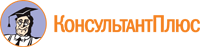 